О внесении изменений в Положение о проведении конкурса на замещение вакантной должности муниципальной службы в органах местного самоуправления города Канаш Чувашской РеспубликиВ соответствии с Федеральным законом от 2 марта 2007 года № 25-ФЗ «О муниципальной службе в Российской Федерации», Законом Чувашской Республики от 5 октября 2007 года № 62 «О муниципальной службе в Чувашской Республике», Уставом города Канаш Чувашской Республики, Собрание депутатов города Канаш Чувашской Республики решило:1. Внести в Положение о проведении конкурса на замещение вакантной должности муниципальной службы в органах местного самоуправления города Канаш Чувашской Республики, утвержденное решением Собрания депутатов города Канаш Чувашской Республики от 16 ноября 2016 г. N 19/6 (с изменениями от 28 августа 2017 г. N 30/2, от 25 декабря 2020 г. N 6/3) следующие изменения:1.1. в пункте 2.2 раздела II: а) подпункт 6 изложить в следующей редакции:«6) прекращения гражданства Российской Федерации либо гражданства (подданства) иностранного государства - участника международного договора Российской Федерации, в соответствии с которым иностранный гражданин имеет право находиться на муниципальной службе;»;б) подпункт 7 изложить в следующей редакции:«7) наличия гражданства (подданства) иностранного государства либо вида на жительство или иного документа, подтверждающего право на постоянное проживание гражданина на территории иностранного государства, если иное не предусмотрено международным договором Российской Федерации;».2. Настоящее решение вступает в силу после его официального опубликования.Глава города                                                                                        А.Н. Константинов Чăваш РеспубликинКанаш хулинДепутатсен пухăвĕйышĂнуг. № ыш+н+в/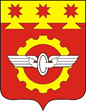    Чувашская РеспубликаСобрание депутатовгорода КанашРЕШЕНИЕ г. № 